14/06/2022 09:01BionexoResultado da Tomada de PreçosNº20221605A064HEMUO Instituto de Gestão e Humanização – IGH, entidade de direito privado e sem fins lucrativos,classificado como Organização Social, vem tornar público a realização do Processo Seletivo deCompras, com a finalidade de adquirir bens, materiais e/ou medicamentos para o HMI - HospitalEstadual Materno-Infantil Dr. Jurandir do Nascimento, com endereço à Av. Perimetral, s/n,Quadra. 37, Lote 14, Setor Coimbra, Goiânia/GO, CEP: 74.530-020.Objeto: MANUTENÇÃO PREDIALBionexo do Brasil LtdaRelatório emitido em 14/06/2022 08:51Tipo de Compra: Cotação via Bionexo/E-mailGoiânia: 14 de Junho de 2022CompradorIGH - Hospital Materno Infantil (11.858.570/0002-14)AV. PERIMETRAL, ESQUINA C/ RUA R7, SN - SETOR COIMBRA - GOIÂNIA, GO CEP: 74.530-020Relação de Itens (Confirmação)Pedido de Cotação : 219753829COTAÇÃO Nº 17155 - MANUTENÇÃO PREDIAL - HMI MAIO/2022Frete PróprioObservações: PAGAMENTO: Somente a prazo e por meio de depósito em conta PJ do fornecedor. *FRETE: Só serão aceitas propostas com frete CIF epara entrega no endereço: RUA R7 C/ AV PERIMETRAL, SETOR COIMBRA, Goiânia/GO CEP: 74.530-020, dia e horário especificado. *CERTIDÕES: AsCertidões Municipal, Estadual de Goiás, Federal, FGTS e Trabalhista devem estar regulares desde a data da emissão da proposta até a data dopagamento. *REGULAMENTO: O processo de compras obedecerá ao Regulamento de Compras do IGH, prevalecendo este em relação a estes termosem caso de divergência.Tipo de Cotação: Cotação NormalFornecedor : Todos os FornecedoresData de Confirmação : TodasFaturamentoMínimoPrazo deEntregaValidade daPropostaCondições dePagamentoFornecedorFrete ObservaçõesF A PEREIRA EIRELIAPARECIDA DE GOIÂNIA - GOMega DistribuiÃ§Ã£o e RepresentaÃ§Ã£o -(62) 329525402 dias apósconfirmação12R$ 150,0000R$ 200,000026/05/202202/06/202230 ddlCIFCIFnullvendas.mega04@gmail.comMais informaçõesMarlene Custodia De Araujo LagaresGOIÂNIA - GOEvando Lagares - (62) 3942-5787americacomercialservicos@gmail.comMais informações5dias após28 ddlnullconfirmaçãoProgramaçãode EntregaPreçoUnitário FábricaPreçoValorTotalProdutoCódigoFabricante Embalagem Fornecedor Comentário JustificativaRent(%) QuantidadeUsuárioFITAISOLANTEDioneiCajueiro DaSilva19X10FITA ISOLANTEF A PEREIRAEIRELIR$R$122249-METROSFOXLUX -FOXLUX -FOXLUX1null-20 Unidade R$ 57,0000-UNIDADE2,8500 0,000026/05/202217:03INTERRUPTORCOMPLETO(COM ESPELHO)SIMPLES 2TECLAS -> -MARCA IRIEL. 18814MODELO DUALEINTERRUPTORCOMPLETOCOM 2 TECLAESPELHODioneiCajueiro DaSilvaF A PEREIRAEIRELIR$R$R$127,00003-1null-20 Unidade6,3500 0,0000BRANCO FAME26/05/202217:03-ESPELHO ETECLAS-FAME - FAMEBRANCOS -UNIDADELUMINARIA LED40W 120CM -LUMINARIODioneiCajueiro DaSilvaLUMINARIA LEDLED DE TETOLINEAR TAM.120 CM -AVANT -AVANT40 W X 120 CMCOM VALORIGUAL OUF A PEREIRAEIRELIR$R$R$618,0000456213-1AVANT-20 Unidade30,9000 0,000026/05/202217:03SUPERIOR A1200 LUMENSTOMADA DEEMBUTIR 2P+ T 10ADUPLA 220 VDETENSAOCORBRANCO -PLUZIE -TOMADA DEEMBUTIR 2P + T0A BRANCA ->DUPLA, FIXA,SEM PLACA CORBRANCA -DioneiCajueiro DaSilva1F A PEREIRAEIRELIR$R$R$123,0000731701-1null-20 Unidade6,1500 0,000026/05/202217:03UNIDADEPLUZIETotalParcial:R$925,000080.0Total de Itens da Cotação: 10Total de Itens Impressos: 4Programaçãode EntregaPreçoUnitário FábricaPreçoValorTotalProdutoCódigoFabricante Embalagem Fornecedor Comentário JustificativaRent(%) QuantidadeUsuárioINTERRUPTORCOMPLETO(COM ESPELHO)SIMPLES 1TECLA -> -ESPELHO ETECLASINTERRUPTORCOMPLETO(COMESPELHO)SIMPLES 1TECLADioneiCajueiro DaSilvaMarleneCustodia DeAraujoR$R$R$96,0000251881340054-AVULSAAVULSAnullnull--20 Unidade4,8000 0,0000BRANCOS -Lagares26/05/202217:03MARCA/MODELOA TITULO DEREFERENCIAIRIEL/DUALE. -UNIDADEBRANCO -PLUSIERESISTENCIADUCHALORENZETTI-RESISTENCIADUCHALORENZETTIMarleneCustodia DeR$R$10 UnidadeR$Dionei78,0000 Cajueiro DaSilva7,8000 0,0000https://bionexo.bionexo.com/jsp/RelatPDC/relat_adjudica.jsp1/2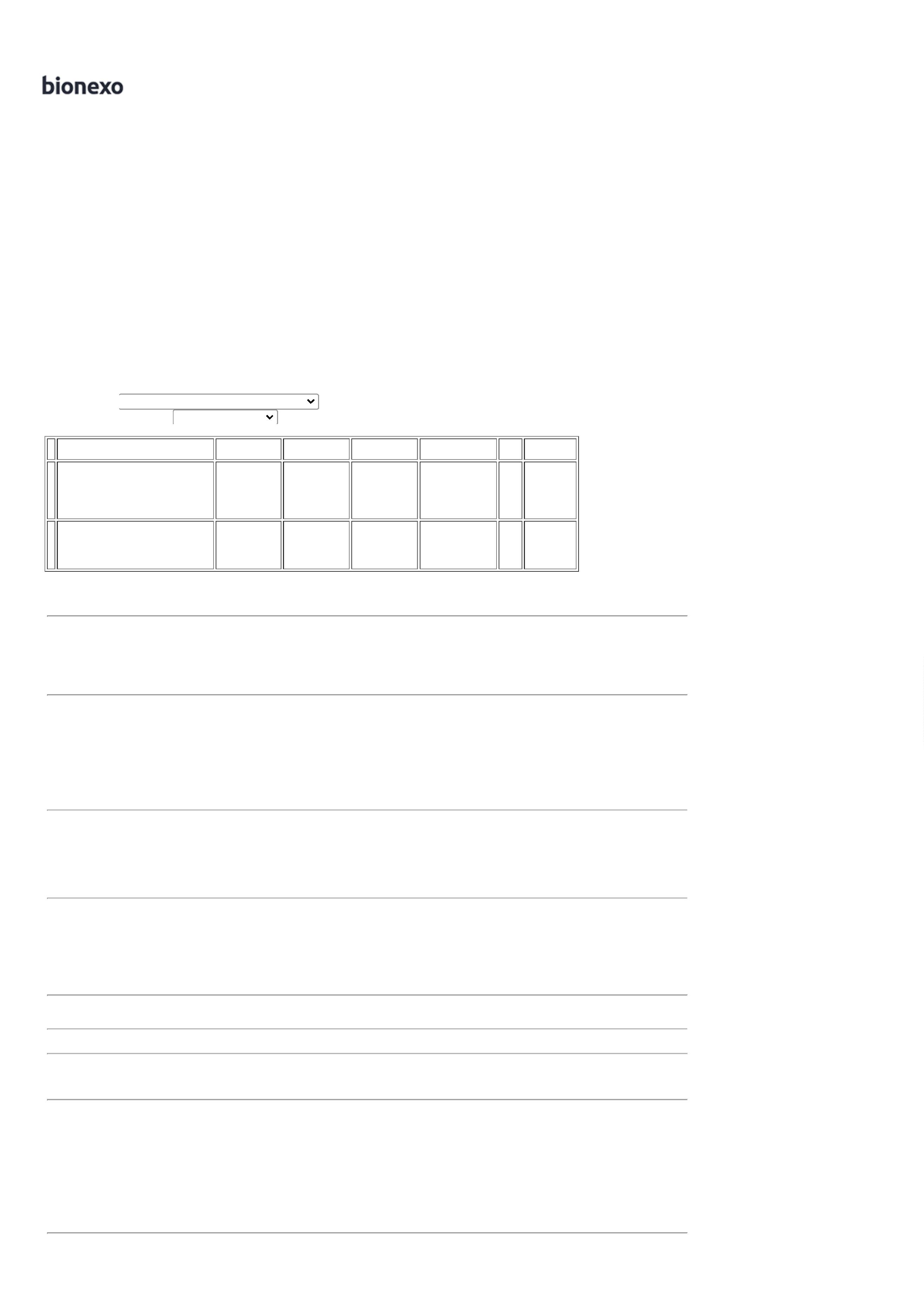 14/06/2022 09:01Bionexo220V 5500W -UNIDADE220V 5500W -PRATIMIXAraujoLagares26/05/202217:03TOMADA DEEMBUTIR 2P+ T 10A 1PONTOBRANCA -PLUZIEDioneiCajueiro DaSilvaTOMADA DEEMBUTIR 2P + TMarleneCustodia DeAraujoR$R$R$98,000068951589398884879914772----AVULSAAVULSAAVULSAAVULSAnullnullnullnull----20 Unidade20 Unidade20 Unidade20 Unidade10A 1 PONTOBRANCA4,9000 0,0000Lagares26/05/202217:03DioneiCajueiro DaSilvaTOMADA DESOBREPOR 20AMPERES.SISTEMA -UNIDADETOMADA DESOBREPOR 20AMPERES.SISTEMA -PLUSIEMarleneCustodia DeAraujoR$R$R$127,00006,3500 0,0000Lagares26/05/202217:03DioneiCajueiro DaSilvaTOMADADUPLA 2P+T4X2 20A -PLUSIEMarleneCustodia DeAraujoTOMADA DUPLAR$R$R$151,00002P+T 4X2 20A7,5500 0,0000Lagares26/05/202217:03DioneiCajueiro DaSilvaTOMADASOBREPOR 2P +T 10A -> PBTOMADAMarleneCustodia DeAraujoSOBREPOR 2P+ T 10A -> PB1742 - PLUZIER$R$R$124,0000106,2000 0,00001742 - UNIDADELagares26/05/202217:03TotalParcial:R$674,00001110.090.0Total de Itens da Cotação: 10Total de Itens Impressos: 6TotalGeral:R$1.599,0000Clique aqui para geração de relatório completo com quebra de páginahttps://bionexo.bionexo.com/jsp/RelatPDC/relat_adjudica.jsp2/2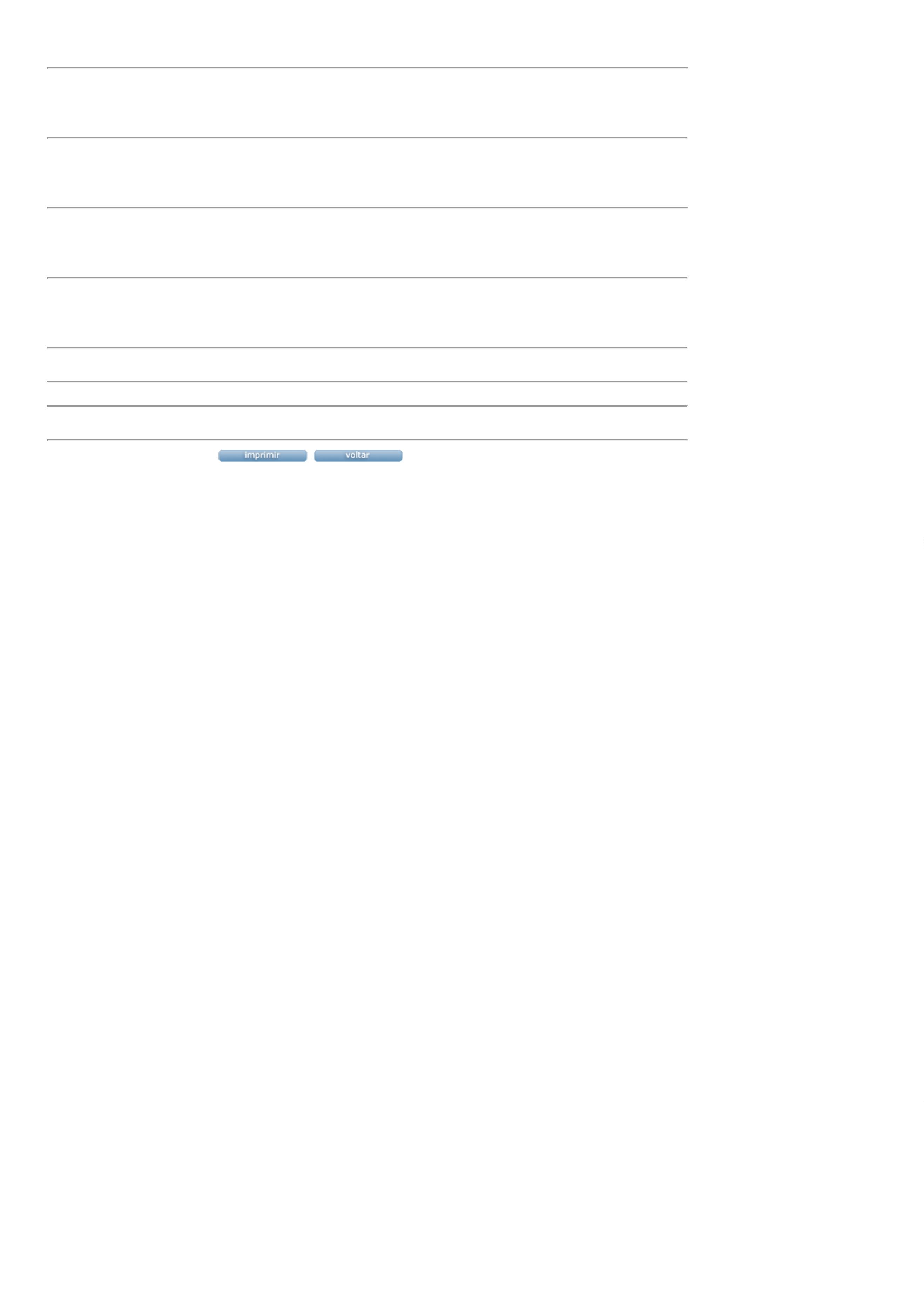 